附件1宁武县防汛应急响应流程图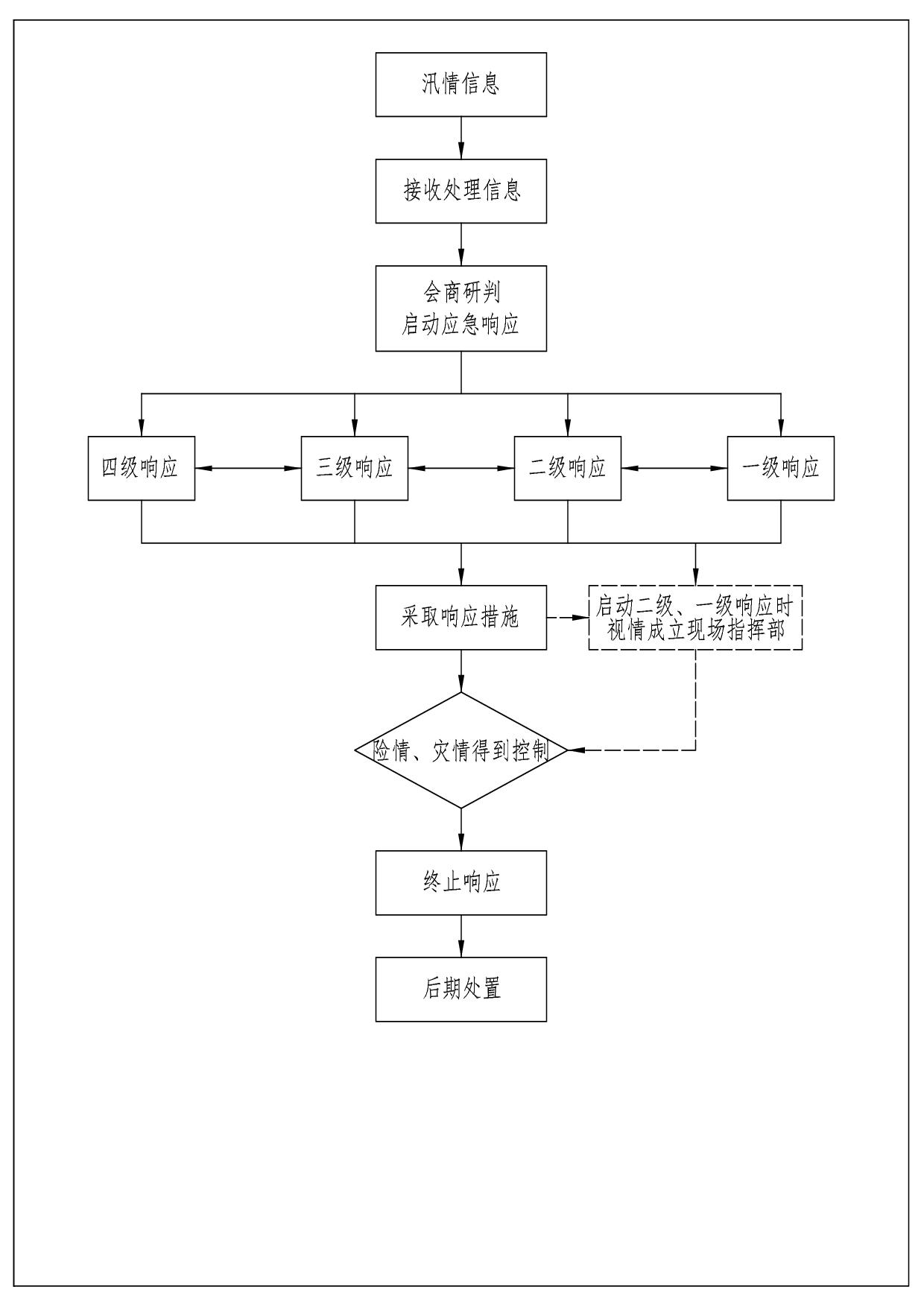 附件2宁武县抗旱应急响应流程图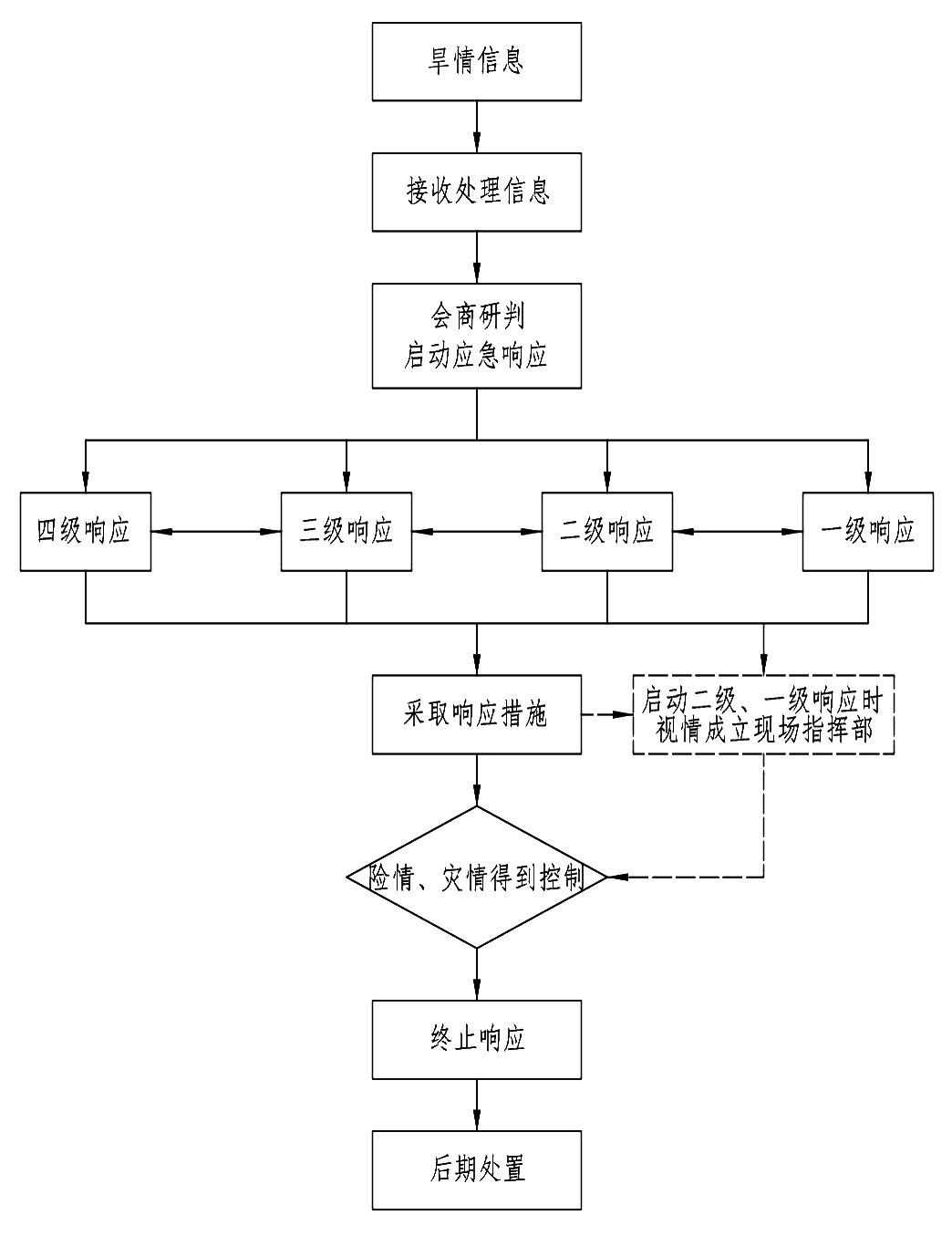 附件3名 词 术 语洪水风险图：是融合地理、社会经济、洪水特征信息，通过资料调查、洪水计算和成果整理，以地图形式直观反映某一地区发生洪水后可能淹没的范围和水深，用以分析和预评估不同量级洪水可能造成的风险和危害的工具。干旱风险图：是融合地理、社会经济、水资源特征信息，通过资料调查、水资源计算和成果整理，以地图形式直观反映某一地区发生干旱后可能影响的范围，用以分析和预评估不同干旱等级造成的风险和危害的工具。防御洪水方案：是对有防汛抗洪任务的县级以上政府根据流域综合规划、防洪工程实际状况和国家规定的防洪标准，制定的防御江河洪水（包括特大洪水）、山洪灾害（指由降雨引发的山洪、泥石流灾害）等方案的统称。防御洪水方案经批准后，各级政府必须执行。各级防指和承担防汛抗洪任务的部门和单位，必须根据防御洪水方案做好防汛抗洪准备工作。洪水等级：根据《水文情报预报规范》（GB/T22482-2008）小洪水：洪水要素重现期小于5年的洪水。中洪水：洪水要素重现期为5年～20年的洪水。大洪水：洪水要素重现期为20年～50年的洪水。特大洪水：洪水要素重现期大于50年的洪水。洪水预警标准：洪水蓝色预警：流量接近警戒流量，流量重现期大于等于5年小于10年。（满足上述条件之一即可确定，下同）洪水黄色预警：流量达到或超过警戒流量，流量重现期大于等于10年小于20年。洪水橙色预警：流量达到或超过保证流量，流量重现期大于等于20年小于50年。洪水红色预警：流量达到或超过实测最大流量，流量重现期大于等于50年。暴雨预警信号标准：暴雨蓝色预警信号：12小时内将出现雨强30毫米/小时以上的降雨；12小时内降雨量将达50毫米以上；或已达50毫米以上且降雨可能持续。暴雨黄色预警信号：6小时内将出现雨强50毫米/小时以上的降雨；6小时内降雨量将达50毫米以上；或已达50毫米以上且降雨可能持续。暴雨橙色预警信号：3小时内将出现雨强60毫米/小时以上的降雨；3小时内降雨量将达50毫米以上；或已达50毫米以上且降雨可能持续。暴雨红色预警信号：3小时内将出现雨强75毫米/小时以上的降雨；3小时内降雨量将达100毫米以上；或已达100毫米以上且降雨可能持续。抗旱预案：是在现有工程设施条件和抗旱能力下，针对不同等级、程度的干旱，而预先制定的对策和措施，是各级防指实施指挥决策的依据。旱灾：因降水少，河流及其他水资源短缺，对工农业生产、城乡居民生活造成直接影响的旱情，以及旱情发生后对工农业生产造成的损失。受旱面积比例：指作物受旱面积与作物播种面积之比。临时性饮水困难人口：由于干旱导致人饮取水点被迫改变或基本生活用水量北方地区低于20／人·天，且持续15天以上。因旱人饮困难标准参考《旱情等级标准》（SL424-2008）。干旱等级：区域农业旱情等级、区域牧业旱情等级、区域农牧业旱情等级、区域因旱饮水困难等级、城市旱情等级划分参照《区域旱情等级》（GB/T32135-2015）。旱情：干旱的表现形式和发生、发展过程，包括干旱历时、影响范围、发展趋势和作物受旱程度等。生命线工程：根据《破坏性地震应急条例》，生命线工程是指对社会生活、生产有重大影响的交通、通信、供水、排水、供电、供气、输油等工程系统。紧急防汛期：根据《中华人民共和国防洪法》规定，当河流、湖泊的水情接近保证水位或者安全流量，水库水位接近设计洪水位，或者防洪工程设施发生重大险情时，有关县级以上政府防汛指挥机构可以宣布进入紧急防汛期。在紧急防汛期，国家防汛指挥机构或者其授权的流域以及县（市、区）防汛指挥机构有权对壅水、阻水严重的桥梁、引道、码头和其他跨河工程设施作出紧急处置。防汛指挥机构根据防汛抗洪的需要，有权在其管辖范围内调用物资、设备、交通运输工具和人力，决定采取取土占地、砍伐林木、清除阻水障碍物和其他必要的紧急措施。必要时公安、交通等有关部门按照防汛指挥机构的决定，依法实施陆地和水面交通管制。附件4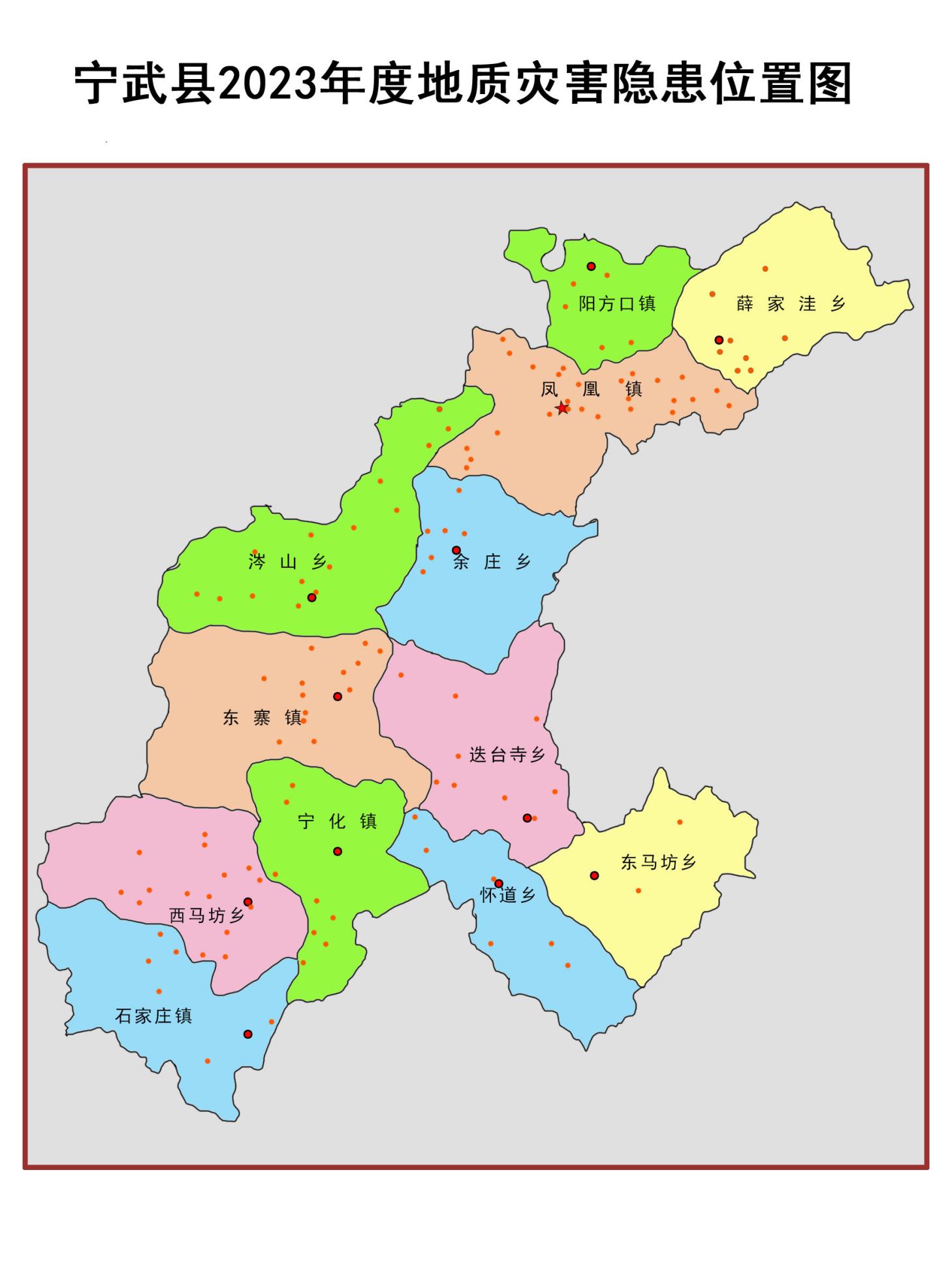 附件5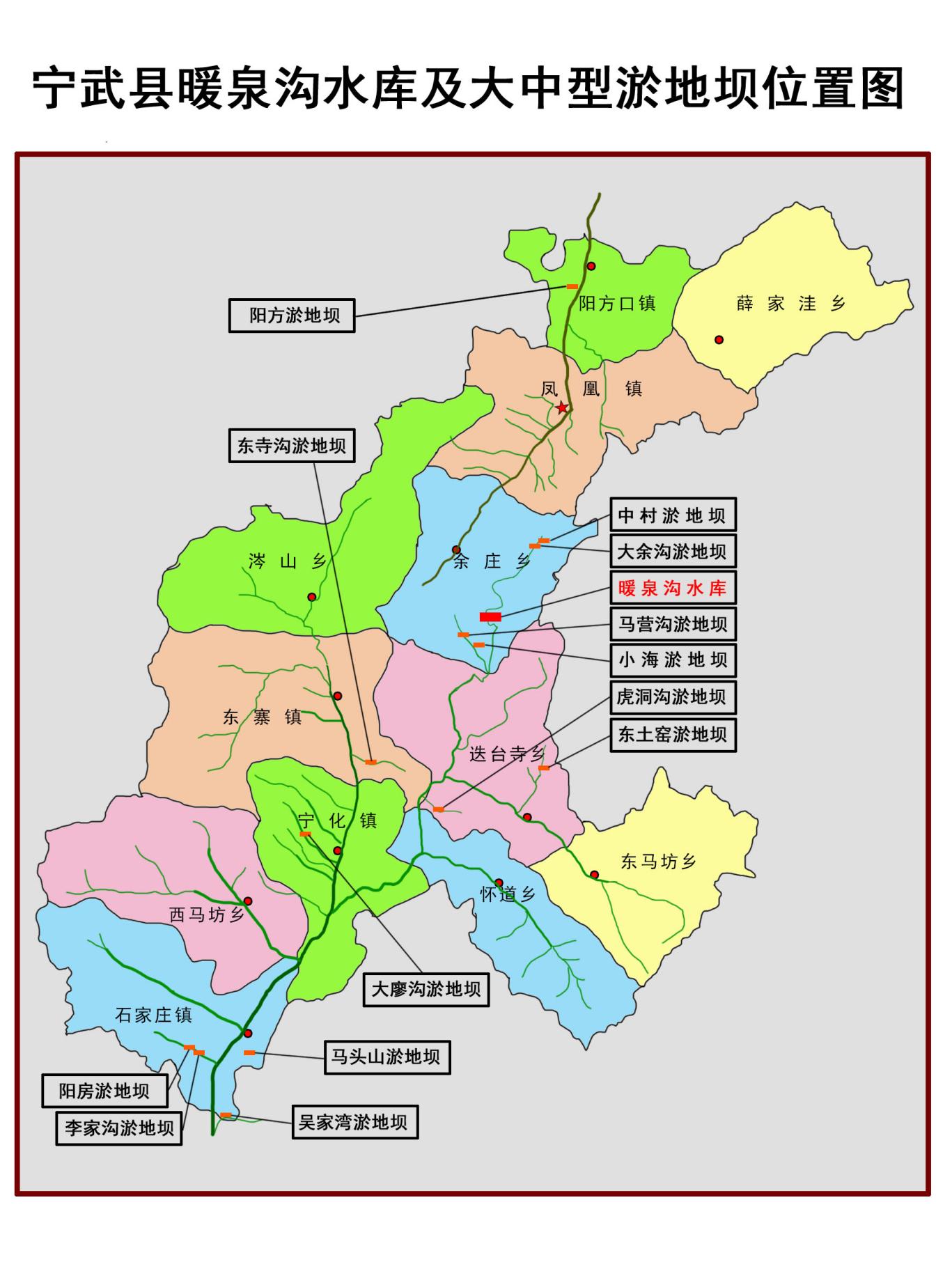 附件6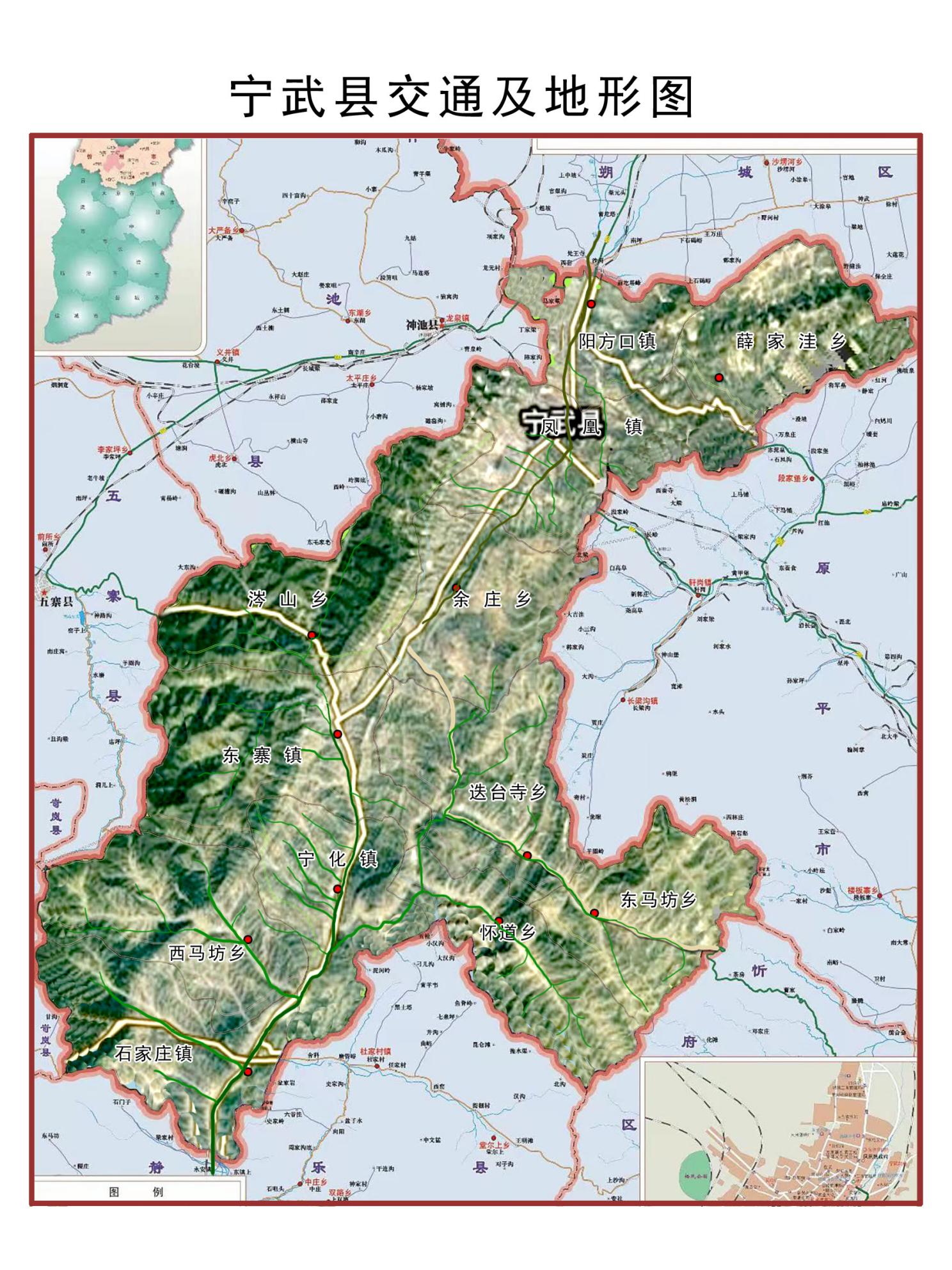 附件 7宁武县防汛抗旱指挥部成员单位负责人通讯录姓   名单   位职  务联系电话狄文俊政  府县委常委、常务副县长冀海亮县委常委、政法委书记亢理峰政府办县政府办副主任温铁军政府办县政府办副主任李建明汾河治理事务中心主  任胡增海应急局局  长仝大鹏水利局局  长孟建青教育科技局局  长孙俊芳气象局局  长苏  伟武装部副部长王志荣自然资源局局  长闫  鹏文化和旅游局局  长巩俊峰公安局副局长米  飞武警宁武中队中队长韩晓亮消防救援大队大队长吕玉森发改局局  长王继宁财政局局  长刘成平农业农村局局  长杜五凯民政局局  长李树文交通局局  长张禹勋住建局局  长侯凤青供销合作社主  任弓伟才供电公司经  理周月林联通公司经  理董志敏移动公司经  理郑  凯电信公司经  理崔  勇公路段段  长